 
Трое дачников погибли во время пожаров в Иркутской областиПо официальным данным пресс-службы ГУ МЧС России по Иркутской области 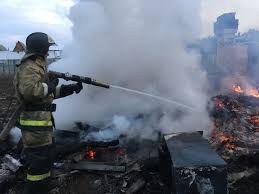        43 пожара в населённых пунктах и садоводствах Иркутской области зарегистрировано за прошлые сутки и ночь 29 апреля. На двух пожарах, произошедших в дачных домах Зиминского и Усть-Илимского районов, погибли люди. Дознавателям удалось установить предварительные причины этих пожаров.      Прошлой ночью в садоводстве «Земляничка» Усть-Илимского района произошел пожар в дачном доме. При тушении пожара были обнаружены двое погибших мужчин 33 и 39 лет. По показаниям жены одного из погибших, накануне семья распивала спиртные напитки в честь родительского дня, и мужчины остались ночевать в доме в состоянии сильного алкогольного опьянения. Осмотр места происшествия показал, что вероятной причиной пожара является неосторожность при курении.     Короткое замыкание электрообогревателя с последующим горением могло послужить причиной пожара в садоводстве «Солнышко» Зиминского района, произошедшего накануне днём. На пожаре погиб 64-летний мужчина. Сопутствующей причиной гибели человека стало состояние сна и алкогольного опьянения.    Короткое замыкание электропроводки и неосторожное обращение с огнём – самые распространённые причины пожаров с гибелью людей в жилье. Сейчас самое время проверить состояние электропроводки и электроприборов на дачах для того, чтобы не случилось пожара, необходимо доверить замену ветхой электропроводки специалистам и не использовать неисправные электроприборы и обогреватели кустарного производства.       27 апреля семь дачных домов, а также множество хозяйственных построек и неэксплуатируемых строений сгорело в районе железнодорожной станции «Моргудон» пригорода Братска. Предполагаемая виновница пожара 47-летняя женщина. Она рассказала, что решила сжечь прошлогоднюю траву и листву, накопившуюся на участке. В это время на улице поднялся ветер. Пламя перекинулось на соседскую баню, послед чего пожар охватил другие дома. Ущерб устанавливается. По данному факту в межмуниципальном управлении МВД России «Братское» проводится проверка. Собранные материалы в дальнейшем будут направлены в органы дознания ГУ МЧС России по Иркутской области для дачи правовой оценки происшествию в соответствии с административным, либо уголовным законодательством.        Еще один инцидент произошел 26 апреля в Качугском районе в населенном пункте Малая Тарель. Патрульная группа заметила задымление на одном из участков. Дальнейшее распространение стихии ликвидировано оперативно подоспевшими местными жителями. На месте происшествия задержан 71-летний мужчина. Виновный, будет привлечен к ответственности.     Напомним, ранее на минувшей неделе в Братске полицейские установили водителя грузовика, который выгрузил на сухую растительность задымившийся в кузове мусор, перевозимый на свалку. Не убедившись окончательно в том, что угроза возгорания по-прежнему существует, мужчина уехал, после чего тление возобновилось, привело к пожару на площади 7 га. В отношении водителя составлен протокол об административном правонарушении, предусмотренном ч. 4 ст. 8.32 Кодекса об административных правонарушениях Российской Федерации. Помимо этого, водитель обязан принять меры по ликвидации мусора, оставленного вблизи проезжей части.         В случае пожара звонить на номер «101». Берегите себя!Инструктор ОГБУ «Пожарно-спасательная служба Иркутской области»Е.Г. Степанюк